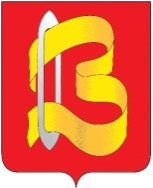 ПОСТАНОВЛЕНИЕАДМИНИСТРАЦИИ ГОРОДСКОГО ОКРУГА ВИЧУГА10 ноября 2022 г.                                                                                                   № 968О внесении изменений в постановление администрации городского округа Вичуга от 31.12.2019 г. № 1034В соответствии со статьей 179 Бюджетного кодекса Российской Федерации, Федеральным законом от 06.10.2003 г. № 131-ФЗ  "Об общих принципах организации местного самоуправления в Российской Федерации", руководствуясь Уставом городского округа Вичуга, ПОСТАНОВЛЯЮ:1. Внести  в  постановление  администрации городского округа Вичуга  от 31.12.2019 г. № 1034 «Об утверждении муниципальной программы «Развитие системы образования городского округа Вичуга»» следующие изменения:1.1. В Приложении к постановлению  администрации городского округа Вичуга  от 31.12.2019 г. № 1034:1.1.1.  в разделе 1 «Паспорт программы» в строке «Целевые индикаторы (показатели) программы» пункт  54 изложить в новой редакции«54. Количество объектов дошкольного  образования, в которых проведен капитальный ремонт зданий и помещений».           1.1.2.  в разделе 1 «Паспорт программы» строку «Объёмы ресурсного обеспечения программы»  изложить в следующей редакции: «                                                                                                                                 »       1.1.3.   раздел 3  «Сведения о целевых индикаторах (показателях) Программы»  изложить в следующей редакции:              « 3.Сведения о целевых индикаторах (показателях) ПрограммыЦелевые  индикаторы    и  показатели  программы                                                                                                                        »                                                                                                     1.1.4.  раздел 4 «Ресурсное обеспечение муниципальной программы» изложить в следующей редакции:« 4. Ресурсное обеспечение муниципальной программырублей                                                                                                                                                    »1.2. В приложении № 1 к муниципальной программе «Развитие системы образования городского округа Вичуга»: 	1.2.1. в разделе 1 «Паспорт подпрограммы» строку «Объемы ресурсного обеспечения подпрограммы» изложить в следующей редакции»:«                                                                                                                         »1.2.2. раздел 2 «Характеристика мероприятий подпрограммы» изложить в следующей  редакции:«2. Характеристика мероприятий подпрограммы     	1. Основное мероприятие «Дошкольное образование детей. Присмотр и уход за детьми» включает в себя следующие мероприятия:1.1.  Организация дошкольного образования и обеспечение функционирования муниципальных организаций.Данное мероприятие предусматривает:- организацию предоставления общедоступного и бесплатного дошкольного образования путем реализации основных общеобразовательных программ дошкольного образования: образовательной программы дошкольного образования; адаптированной образовательной программы дошкольного образования.- осуществление научно-методического сопровождения инновационной деятельности муниципальных организаций дошкольного образования;- соблюдение положений федерального государственного образовательного стандарта дошкольного образования и требований к структуре и содержанию;- присмотр и уход за детьми, обеспечение функционирования муниципальных организаций, создание условий для повышения качества и доступности дошкольного образования и воспитания при оптимальном использовании выделенных бюджетных средств.Финансирование бюджетных учреждений, оказывающих муниципальную услугу, осуществляется путем:- предоставления субсидий дошкольным образовательным организациям, объем которых определяется на основе нормативных затрат на оказание муниципальных услуг с учетом затрат на содержание недвижимого имущества и особо ценного движимого имущества, затрат на уплату налогов;- предоставления образовательным учреждениям финансового обеспечения на иные цели, связанные с оказанием муниципальной услуги,  вт.ч. на приобретение оборудования, основных средств, проведение ремонтов, разработку проектно-сметной документации. Исполнителями мероприятия подпрограммы выступают муниципальные бюджетные дошкольные образовательные учреждения.Срок выполнения мероприятия – 2022- 2024 годы.1.2. Направление расходов «Осуществление переданных органам местного самоуправления государственных полномочий Ивановской области по присмотру и уходу за детьми-сиротами и детьми, оставшимися без попечения родителей, детьми-инвалидами в муниципальных дошкольных образовательных организациях и детьми, нуждающимися в длительном лечении, в муниципальных дошкольных образовательных организациях, осуществляющих оздоровление».Данное мероприятие предусматривает:- организацию и осуществление присмотра и ухода за детьми-сиротами, детьми-инвалидами и детьми, оставшимися без попечения родителей за счет средств регионального бюджета.Объем субвенций на обеспечение присмотра и ухода за детьми-сиротами и детьми, оставшимися без попечения родителей, детьми-инвалидами определяется в соответствии с методикой, утвержденной Законом Ивановской области от 05.07.2013 № 66-ОЗ «Об образовании в Ивановской области».Исполнителями мероприятия подпрограммы выступают муниципальные бюджетные дошкольные образовательные учреждения.Срок реализации мероприятия –2022- 2024 годы.1.3. Направление расходов «Финансовое обеспечение государственных гарантий реализации прав на получение общедоступного и бесплатного дошкольного образования в муниципальных дошкольных образовательных организациях, включая расходы на оплату труда, приобретение учебников  и учебных пособий, средств обучения, игр,  игрушек, (за исключением расходов на содержание зданий и оплату коммунальных услуг)».Данное мероприятие предусматривает:- организацию предоставления общедоступного и бесплатного дошкольного образования в части обеспечения расходов на оплату труда и материальных затрат по приобретению учебников и учебных пособий, средств обучения, игр, игрушек за счет средств регионального бюджета.Объем субвенций на финансовое обеспечение государственных гарантий реализации прав на получение общедоступного и бесплатного дошкольного образования определяется в соответствии с методикой, утвержденной Законом Ивановской области от 05.07.2013 № 66-ОЗ «Об образовании в Ивановской области», на основе соответствующих нормативов финансирования, устанавливаемых в расчете на одного ребенка.Исполнителями мероприятия подпрограммы выступают муниципальные бюджетные дошкольные образовательные учреждения.Срок реализации мероприятия –2022- 2024 годы.         	2. Основное мероприятие «Содействие развитию дошкольного образованию» включает в себя следующие мероприятия:2.1. Капитальный ремонт объектов дошкольного образования в рамках реализации социально значимого проекта "Создание безопасных условий пребывания в дошкольных образовательных организациях, дошкольных группах в муниципальных общеобразовательных организациях" (далее - социально значимый проект).Мероприятие реализуется посредством предоставления субсидии бюджету городского округа Вичуга  на реализацию мероприятий по капитальному ремонту объектов дошкольного образования, в том числе объектов, на базе которых реализуются образовательные программы дошкольного образования в рамках реализации социально значимого проекта, определенного распоряжением Правительства Ивановской области. Мероприятие предполагает капитальный ремонт кровли МБДОУ д/с № 14,20; замену  оконных блоков МБДОУ д/с № 25,31.Исполнителями мероприятия подпрограммы выступают муниципальные бюджетные дошкольные образовательные учреждения (МБДОУ д/с 14,16,25,31).Срок реализации мероприятия –2022 год.1.2.3 раздел 3 «Целевые индикаторы (показатели) подпрограммы» изложить в следующей  редакции:« 3.Целевые индикаторы (показатели) подпрограммы                                                                                                                                                    »1.2.4.раздел 4 «Ресурсное обеспечение подпрограммы» изложить в следующей  редакции:« 4. Ресурсное обеспечение подпрограммы                                  рублей                                                                                                                        » 	1.3.В приложении № 2 к муниципальной программе «Развитие системы образования городского округа Вичуга»: 	1.3.1. в разделе 1 «Паспорт подпрограммы» строку «Объемы ресурсного обеспечения подпрограммы» изложить в следующей редакции»:«                                                                                                                         »1.3.2. раздел 4 «Ресурсное обеспечение подпрограммы» изложить в следующей  редакции:« 4. Ресурсное обеспечение подпрограммы                                  рублей»   1.4. В приложении № 3 к муниципальной программе «Развитие системы образования городского округа Вичуга»:1.4.1. раздел 2 «Характеристика мероприятий подпрограммы» изложить в следующей  редакции:«2. Характеристика мероприятий подпрограммы1.Основное мероприятие "Дополнительное образование детей" включает в себя следующие мероприятия:1.1. Направление расходов «Реализация дополнительных общеобразовательных общеразвивающих программ».Муниципальная услуга "Реализация образовательных программ дополнительного образования детей и мероприятия по их реализации" оказывается в муниципальной образовательной организации городского округа Вичуга - МБУ ДО ЦДТ.Данное мероприятие предусматривает:- организацию предоставления дополнительного образования в муниципальных образовательных организациях, реализующих дополнительные общеразвивающие программы;- обеспечение содержания зданий и сооружений муниципальных образовательных организаций.Данное мероприятие осуществляется путем:- предоставления организациям дополнительного образования субсидий, объем которых определяется на основе нормативных затрат на оказание муниципальных услуг с учетом затрат на содержание недвижимого имущества и особо ценного движимого имущества, затрат на уплату налогов;- предоставления образовательным учреждениям (организациям) финансового обеспечения на иные цели, связанные с оказанием муниципальной услуги, в т.ч. на приобретение оборудования, основных средств, проведение ремонтов, выполнение проектно-сметной документации.                   Конкретный перечень целей использования финансового обеспечения определяется приказами.Исполнителем мероприятия подпрограммы выступает муниципальное бюджетное учреждение дополнительного образования Центр детского творчества городского округа Вичуга.Срок выполнения мероприятия  –2022–2024 годы.1.2. Направление расходов «Софинансирование расходов, связанных с поэтапным доведением средней заработной платы педагогическим работникам иных муниципальных  организаций дополнительного образования детей до средней заработной платы учителей в Ивановской области».Поэтапное повышение средней заработной платы педагогическим  работникам иных муниципальных организаций дополнительного образования осуществляется в соответствии с Указом Президента Российской Федерации от 07.05.2012 г. № 597«О мероприятиях по реализации государственной социальной политики».Финансирование осуществляется путем предоставления субсидий из областного бюджета на иные цели.Исполнителем мероприятия подпрограммы выступает муниципальное бюджетное учреждение дополнительного образования Центр детского творчества городского округа Вичуга.Срок выполнения мероприятия - 2022– 2024 годы.1.3. Направление расходов «Поэтапное доведение средней заработной платы педагогическим работникам иных муниципальных  организаций дополнительного образования детей до средней заработной платы учителей в Ивановской области».Финансирование осуществляется путем предоставления субсидий из бюджета городского округа на иные цели.Исполнителем мероприятия подпрограммы выступает муниципальное бюджетное учреждение дополнительного образования Центр детского творчества городского округа Вичуга.Срок выполнения мероприятия - 2022– 2024 годы.1.4. « Обеспечение функционирования модели персонифицированного финансирования дополнительного образования детей» включает в себя следующие мероприятия:- внедрение и обеспечение функционирования модели персонифицированного финансирования дополнительного образования детей, подразумевающей  предоставление детям сертификатов дополнительного образования с возможностью использования в рамках системы персонифицированного   финансирования дополнительного образования детей; - методическое  и информационное сопровождение исполнителей услуг дополнительного образования, независимо от их формы собственности  и иных участников системы персонифицированного финансирования дополнительного образования детей.Исполнителем мероприятия подпрограммы выступают муниципальные бюджетные учреждения дополнительного образования Срок выполнения мероприятия - 2022 год.2.  Основное мероприятие «Региональный проект «Успех каждого ребенка» включает в себя следующие мероприятия:2.1. Создание новых мест в образовательных организациях различных типов для реализации дополнительных общеразвивающих программ всех направленностей»Мероприятие включает  приобретение средств обучения и воспитания в целях создания новых мест в образовательных организациях различных типов для реализации дополнительных общеразвивающих программ всех направленностей.Срок выполнения мероприятия –2024 год.1.4.2. раздел 3 «Целевые индикаторы (показатели) подпрограммы» изложить в следующей  редакции:« 3.Целевые индикаторы (показатели) подпрограммы» 	1.4.3. раздел 4 «Ресурсное обеспечение подпрограммы» изложить в следующей  редакции:« 4. Ресурсное обеспечение подпрограммы                                  рублей                                                                                                                                                                                      »                                                                                                                     1.5. В приложении № 6 к муниципальной программе «Развитие системы образования городского округа Вичуга»: 	1.5.1. в разделе 1 «Паспорт подпрограммы» строку «Объемы ресурсного обеспечения подпрограммы» изложить в следующей редакции»:«                                                                                                                         »1.5.2.раздел 4 «Ресурсное обеспечение подпрограммы» изложить в следующей  редакции:« 4. Ресурсное обеспечение подпрограммы                                  рублей                                                                                                                                                         »2. Настоящее постановление вступает в силу с момента его официального опубликования.3. Разместить настоящее постановление на официальном сайте администрации городского округа Вичуга в информационно -  телекоммуникационной сети «Интернет»  и  опубликовать в Вестнике органов местного самоуправления городского округа Вичуга.4. Контроль за исполнением настоящего постановления возложить на  заместителя главы  администрации  городского округа Вичуга по социальным вопросам Виноградову И.А.Глава городского округа Вичуга                                                           П.Н. ПлоховОбъёмы ресурсного обеспечения программы*Общий объем финансирования:2022 год – 530 205 961,73 руб.,2023 год –340 570 341,66 руб.,2024 год – 339 984 527,45 руб.Бюджет городского округа:2022 год – 171 461 860,64 руб.,2023 год – 120 203 243,92 руб.,2024 год – 118 624 088,67 руб.Областной бюджет:2022 год – 245 644 898,66 руб.,2023 год –191 603 588,19 руб.,2024 год – 191 642 434,92 руб.Федеральный бюджет:2022 год –113 099 202,43 руб.,2023 год – 28 763 509,55 руб.,2024 год – 29 718 003,86 руб.Nп/пПоказателиЕд. изм.Целевые значенияЦелевые значенияЦелевые значения2022 год2023   год2024  год1.Численность воспитанников муниципальных дошкольных образовательных организацийчел.1 700170017002.Доля детей в возрасте 1-6 лет, получающих дошкольную образовательную услугу и (или) услугу по их содержанию в муниципальных образовательных учреждениях, в общей численности детей в возрасте 1-6 лет %82,582,582,53.Обеспечение  присмотра и ухода детей-сирот, детей-инвалидов и детей, оставшихся без попечения родителей в муниципальных дошкольных образовательных организациях.%1001001004.Укомплектованность педагогическими кадрами в дошкольных образовательных организациях, подведомственных отделу образования администрации городского округа Вичуга%1001001005.Доля педагогов, соответствующей должности или имеющих первую, высшую квалификационную категорию образовательных организациях, подведомственных отделу образования администрации городского округа Вичуга%1001001006.Количество обучающихся, начального общего, основного общего и среднего общего образованиячел.3504353035307.Доля педагогических работников муниципальных общеобразовательных организаций, получивших ежемесячное денежное вознаграждение за классное руководство в общей численности педагогических работников такой категории%1001001008. Количество общеобразовательных организаций, расположенных в сельской местности и малых городах, в которых созданы условия для занятий физической культурой и спортом  Ед.1119. Численность обучающихся общеобразовательных организаций для занятий физической культурой и спортом  Чел.95243052010.Количество общеобразовательных организаций, расположенных в сельской местности и малых городах, в которых создано и обеспечено функционирование центров образования естественно-научной и технологической направленностейЕд.21011.Доля муниципальных общеобразовательных учреждений, соответствующих современным требованиям обучения, в общем количестве муниципальных общеобразовательных учреждений%95,595,595,512.Доля детей в возрасте 5 – 18 лет, получающих услуги по дополнительному образованию в организациях различной организационно-правовой формы и формы собственности, в общей численности детей данной возрастной группы%58,8707313.Среднегодовое количество обучающихся по дополнительным образовательным программам в МБУ ДО ЦДТ,   - ребенок учитывается один раз независимо от количества объединений, в которых он занимается (без учета кружковой работы в ЛДО им.Ю.А. Гагарина)- ребенок учитывается по факту посещения нескольких объединенийв том числе среднегодовое число обучающихся, охваченных предпрофильной подготовкойчел.43010501154301050115430105011514.Отношение средней заработной платы педагогических работников  государственных (муниципальных) организаций дополнительного образования детей к средней заработной плате учителей в Ивановской области%10010010015.Обеспеченность оборудованием учебных кабинетов в организациях дополнительного образования для реализации государственного образовательного стандарта%94959516.Среднегодовое количество обучающихся по дополнительным образовательным программам:- МБУДО «ДШИ г.о. Вичуга им.Б.А. Перевезенцева» Чел.41541541517.Укомплектованность педагогами по направлениям деятельности%95959518.Доля педагогов, соответствующих  занимающей должности или имеющих первую, высшую квалификационную категорию, подведомственных отделу культуры администрации городского округа Вичуга%95959519.Доля обучающихся, принявших участие в конкурсах, фестивалях разных уровней от числа учащихся- МБУДО «ДШИ г.о. Вичуга им. Б.А. Перевезенцева» %60708020.Доля призеров и победителей конкурсов, фестивалей разных уровней от общего количества участников- МБУДО «ДШИ г.о.Вичуга им. Б.А. Перевезенцева» %15 15 1521.Уровень средней заработной платы педагогических работников муниципальных организаций дополнительного образования детей в сфере культуры и искусства Руб.26413,0027502,0028877,0022.Создание виртуальных концертных заловЕд.10023.Среднегодовое количество обучающихся по дополнительным общеобразовательным программам:- МБУ ДО ДЮСШЧел.55055050524.Доля воспитанников, зачисленных на программы спортивной подготовки от общего числа воспитанников%16161525.Количество обучающихся по дополнительным образовательным программам в образовательных организациях, подведомственных комитету по физической культуре и спортучеловек65665665626.Число человеко-часов пребывания в образовательных организациях, подведомственных комитету по физической культуре и спортуЧеловеко-часы28483228483228483227.Общее количество детей в возрасте от 6 до 15 лет, охваченных отдыхом и оздоровлением:-  в лагерях дневного пребывания, - в ОЗЛ им. Ю.А.Гагарина:Всего,в том числе - при условии победы в  конкурсе на право заключения  государственного контракта на оказание услуг по организации отдыха и оздоровления детейЧел.36025025036025025036025025028.Количество одаренных детей городского округа Вичуга, направленных за счет средств муниципального бюджета на отдых и оздоровление.Чел.10101029.Сохранение сети организаций отдыха и оздоровления детейЕд.88830.Обеспеченность организации отдыха детей в каникулярное время в части организации двухразового питания в лагерях дневного пребывания%10010010031.Обеспеченность двухразовым питанием в лагерях дневного пребывания детей-сирот и детей, находящихся в трудной жизненной ситуации %10010010032.Организация бюджетного учета, статистической налоговой отчетности, обеспечение руководства и контроля за целевым и эффективным расходованием бюджетных средствКол-во организаций24242433.Внедрение эффективных форм методической поддержки, сопровождение функционирования образовательных учреждений (организаций) в условиях реализации ФГОС%10010010034.Число граждан или обучающихся, заключивших договор о целевом приеме и договор о целевом обучении по программам бакалавриатачел.11135.Обеспечение антитеррористической защищенности в образовательных организациях%10010010036.Обеспечение выполнения требований противопожарной безопасности в образовательных организациях%10010010037.Доля обучающихся, получающих начальное общее образование в муниципальных образовательных организациях, получающих бесплатное горячее питание, к общему количеству обучающихся, получающих начальное общее образование в муниципальных образовательных организациях%10010010038.Обеспеченность двухразовым питанием детей с ограниченными возможностями здоровья%10010010039.Выплата компенсации части родительской платы в соответствии со справками о признании семьи малоимущейДа/нетДаДаДа40.Доля образовательных организаций, имеющих паспорта доступности для инвалидов объекта и услуг%10010010041.Количество образовательных организаций, обеспеченных материально-технической базой для внедрения цифровой образовательной средыЕд.01042.Количество планируемых к созданию новых местЕд.--1543.Охват обучающихся дополнительными общеобразовательными программами естественно-научной и технической направленностей в муниципальной организации дополнительного образования, на базе которых создаются новые места%--3444.Численность детей в возрасте от 5 до 18 лет, обучающихся по дополнительным общеобразовательным программам на базе новых местЧел.--51845.Количество муниципальных общеобразовательных организаций, в которых проведены капитальные ремонты зданий (обособленных помещений)Ед.2--46.Количество муниципальных общеобразовательных организаций,  оснащенных современными средствами обучения и воспитанияЕд.2--47.Количество муниципальных общеобразовательных организаций, здания (обособленные помещения) которых приведены к нормативному уровню антитеррористической защищенностиЕд.2--48.Количество муниципальных общеобразовательных организаций, в которых прошли обучение управленческие командыЕд.2--49.Количество муниципальных общеобразовательных организаций, в которых обновлены 100% учебников и учебных пособий, не позволяющих их дальнейшее использование в образовательном процессе по причинам ветхости и дефектностиЕд.2--50.Количество муниципальных общеобразовательных организаций, в которых учащиеся, учителя и родительское сообщество привлечены к обсуждению дизайнерских и иных решений в рамках подготовки к проведению и приемки работ по капитальному ремонтуЕд.2--51.Доля муниципальных общеобразовательных организаций, в которых осуществлены дополнительные мероприятия по профилактике и противодействию распространения новой коронавирусной инфекции (COVID-19), к общему количеству муниципальных общеобразовательных организаций%100--52.Количество муниципальных образовательных организаций Ивановской области, осуществляющих мероприятия по укреплению материально-технической базыЕд.1--53.Количество разработанной (откорректированной) проектной документации на капитальный ремонт объектов общего образованияЕд.2--54.Количество объектов дошкольного  образования, в которых проведен капитальный ремонт зданий и помещенийЕд.4--55.Количество объектов общего образования, в которых проведен капитальный ремонт зданий и помещенийЕд.1--56.Доля детей в возрасте от 5 до 18 лет, имеющих право на получение дополнительного образования в рамках системы персонифицированного финансирования,  в общей численности детей в возрасте от 5 до 18 лет.%10,418,825Наименование мероприятия2022 год2023 год2024 годПрограмма, всего530 205 961,73340 570 341,66339 984 527,45- бюджет городского округа171 461 860,64120 203 243,92118 624 088,67- областной бюджет245 644 898,66191 603 588,19191 642 434,92- федеральный бюджет113 099 202,4328 763 509,5529 718 003,86Объемы ресурсного обеспечения подпрограммы*Общий объём финансирования:2022 год –165 793 454,67руб.,2023 год –136 014 984,87руб.,2024 год –135 255 444,69руб.,Бюджет городского округа:2022 год – 56 951 759,67руб.,2023 год – 40 550 170,87 руб.,2024 год – 39 790 630,69 руб.Областной бюджет:2022 год – 108 841 695,00 руб.,2023 год – 95 464 814,00 руб.,2024 год –95 464 814,00 руб.N п/пНаименование целевого индикатора (показателя)Ед. изм.Значения целевых индикаторов (показателей)Значения целевых индикаторов (показателей)Значения целевых индикаторов (показателей)Значения целевых индикаторов (показателей)Значения целевых индикаторов (показателей)N п/пНаименование целевого индикатора (показателя)Ед. изм.2020 год2021 год2022 год2023 год2024год1.Дошкольное образование. Присмотр и уход за детьмиДошкольное образование. Присмотр и уход за детьмиДошкольное образование. Присмотр и уход за детьмиДошкольное образование. Присмотр и уход за детьмиДошкольное образование. Присмотр и уход за детьмиДошкольное образование. Присмотр и уход за детьмиДошкольное образование. Присмотр и уход за детьми1.1.Организация дошкольного образование и обеспечение функционирования муниципальных организацийОрганизация дошкольного образование и обеспечение функционирования муниципальных организацийОрганизация дошкольного образование и обеспечение функционирования муниципальных организацийОрганизация дошкольного образование и обеспечение функционирования муниципальных организацийОрганизация дошкольного образование и обеспечение функционирования муниципальных организацийОрганизация дошкольного образование и обеспечение функционирования муниципальных организацийОрганизация дошкольного образование и обеспечение функционирования муниципальных организаций1.1.1.Численность воспитанников муниципальных дошкольных образовательных организацийчел.180018001 700170017001.1.2.Доля детей в возрасте 1-6 лет, получающих дошкольную образовательную услугу и (или) услугу по их содержанию в муниципальных образовательных учреждениях, в общей численности детей в возрасте 1-6 лет%-82,582,582,582,51.2.Осуществление переданных органам местного самоуправления государственных полномочий Ивановской области по присмотру и уходу за детьми-сиротами и детьми, оставшимися без попечения родителей, детьми-инвалидами в муниципальных дошкольных образовательных организациях и детьми, нуждающимися в длительном лечении, в муниципальных дошкольных образовательных организациях, осуществляющих оздоровлениеОсуществление переданных органам местного самоуправления государственных полномочий Ивановской области по присмотру и уходу за детьми-сиротами и детьми, оставшимися без попечения родителей, детьми-инвалидами в муниципальных дошкольных образовательных организациях и детьми, нуждающимися в длительном лечении, в муниципальных дошкольных образовательных организациях, осуществляющих оздоровлениеОсуществление переданных органам местного самоуправления государственных полномочий Ивановской области по присмотру и уходу за детьми-сиротами и детьми, оставшимися без попечения родителей, детьми-инвалидами в муниципальных дошкольных образовательных организациях и детьми, нуждающимися в длительном лечении, в муниципальных дошкольных образовательных организациях, осуществляющих оздоровлениеОсуществление переданных органам местного самоуправления государственных полномочий Ивановской области по присмотру и уходу за детьми-сиротами и детьми, оставшимися без попечения родителей, детьми-инвалидами в муниципальных дошкольных образовательных организациях и детьми, нуждающимися в длительном лечении, в муниципальных дошкольных образовательных организациях, осуществляющих оздоровлениеОсуществление переданных органам местного самоуправления государственных полномочий Ивановской области по присмотру и уходу за детьми-сиротами и детьми, оставшимися без попечения родителей, детьми-инвалидами в муниципальных дошкольных образовательных организациях и детьми, нуждающимися в длительном лечении, в муниципальных дошкольных образовательных организациях, осуществляющих оздоровлениеОсуществление переданных органам местного самоуправления государственных полномочий Ивановской области по присмотру и уходу за детьми-сиротами и детьми, оставшимися без попечения родителей, детьми-инвалидами в муниципальных дошкольных образовательных организациях и детьми, нуждающимися в длительном лечении, в муниципальных дошкольных образовательных организациях, осуществляющих оздоровлениеОсуществление переданных органам местного самоуправления государственных полномочий Ивановской области по присмотру и уходу за детьми-сиротами и детьми, оставшимися без попечения родителей, детьми-инвалидами в муниципальных дошкольных образовательных организациях и детьми, нуждающимися в длительном лечении, в муниципальных дошкольных образовательных организациях, осуществляющих оздоровление1.2.1.Обеспеченность по присмотру и уходу детей-сирот, детей-инвалидов и детей, оставшихся без попечения родителей в муниципальных дошкольных образовательных организациях.%1001001001001001.3.Финансовое обеспечение государственных гарантий реализации прав на получение общедоступного и бесплатного дошкольного образования в муниципальных дошкольных образовательных организациях и возмещение затрат на финансовое обеспечение получения дошкольного образования в частных дошкольных образовательных организациях, включая расходы на оплату труда, приобретение учебников и учебных пособий, средств обучения, игр, игрушек (за исключением расходов на содержание зданий и оплату коммунальных услуг)Финансовое обеспечение государственных гарантий реализации прав на получение общедоступного и бесплатного дошкольного образования в муниципальных дошкольных образовательных организациях и возмещение затрат на финансовое обеспечение получения дошкольного образования в частных дошкольных образовательных организациях, включая расходы на оплату труда, приобретение учебников и учебных пособий, средств обучения, игр, игрушек (за исключением расходов на содержание зданий и оплату коммунальных услуг)Финансовое обеспечение государственных гарантий реализации прав на получение общедоступного и бесплатного дошкольного образования в муниципальных дошкольных образовательных организациях и возмещение затрат на финансовое обеспечение получения дошкольного образования в частных дошкольных образовательных организациях, включая расходы на оплату труда, приобретение учебников и учебных пособий, средств обучения, игр, игрушек (за исключением расходов на содержание зданий и оплату коммунальных услуг)Финансовое обеспечение государственных гарантий реализации прав на получение общедоступного и бесплатного дошкольного образования в муниципальных дошкольных образовательных организациях и возмещение затрат на финансовое обеспечение получения дошкольного образования в частных дошкольных образовательных организациях, включая расходы на оплату труда, приобретение учебников и учебных пособий, средств обучения, игр, игрушек (за исключением расходов на содержание зданий и оплату коммунальных услуг)Финансовое обеспечение государственных гарантий реализации прав на получение общедоступного и бесплатного дошкольного образования в муниципальных дошкольных образовательных организациях и возмещение затрат на финансовое обеспечение получения дошкольного образования в частных дошкольных образовательных организациях, включая расходы на оплату труда, приобретение учебников и учебных пособий, средств обучения, игр, игрушек (за исключением расходов на содержание зданий и оплату коммунальных услуг)Финансовое обеспечение государственных гарантий реализации прав на получение общедоступного и бесплатного дошкольного образования в муниципальных дошкольных образовательных организациях и возмещение затрат на финансовое обеспечение получения дошкольного образования в частных дошкольных образовательных организациях, включая расходы на оплату труда, приобретение учебников и учебных пособий, средств обучения, игр, игрушек (за исключением расходов на содержание зданий и оплату коммунальных услуг)Финансовое обеспечение государственных гарантий реализации прав на получение общедоступного и бесплатного дошкольного образования в муниципальных дошкольных образовательных организациях и возмещение затрат на финансовое обеспечение получения дошкольного образования в частных дошкольных образовательных организациях, включая расходы на оплату труда, приобретение учебников и учебных пособий, средств обучения, игр, игрушек (за исключением расходов на содержание зданий и оплату коммунальных услуг)1.3.1.Укомплектованность педагогическими кадрами%1001001001001001.3.2.Доля педагогов, соответствующей должности или имеющих первую, высшую квалификационную категорию.%1001001001001002.Основное мероприятие "Содействие развитию дошкольного образования"Основное мероприятие "Содействие развитию дошкольного образования"Основное мероприятие "Содействие развитию дошкольного образования"Основное мероприятие "Содействие развитию дошкольного образования"Основное мероприятие "Содействие развитию дошкольного образования"Основное мероприятие "Содействие развитию дошкольного образования"Основное мероприятие "Содействие развитию дошкольного образования"2.1.Капитальный ремонт объектов дошкольного образования в рамках реализации социально значимого проекта "Создание безопасных условий пребывания в дошкольных образовательных организациях, дошкольных группах в муниципальных общеобразовательных организациях"Капитальный ремонт объектов дошкольного образования в рамках реализации социально значимого проекта "Создание безопасных условий пребывания в дошкольных образовательных организациях, дошкольных группах в муниципальных общеобразовательных организациях"Капитальный ремонт объектов дошкольного образования в рамках реализации социально значимого проекта "Создание безопасных условий пребывания в дошкольных образовательных организациях, дошкольных группах в муниципальных общеобразовательных организациях"Капитальный ремонт объектов дошкольного образования в рамках реализации социально значимого проекта "Создание безопасных условий пребывания в дошкольных образовательных организациях, дошкольных группах в муниципальных общеобразовательных организациях"Капитальный ремонт объектов дошкольного образования в рамках реализации социально значимого проекта "Создание безопасных условий пребывания в дошкольных образовательных организациях, дошкольных группах в муниципальных общеобразовательных организациях"Капитальный ремонт объектов дошкольного образования в рамках реализации социально значимого проекта "Создание безопасных условий пребывания в дошкольных образовательных организациях, дошкольных группах в муниципальных общеобразовательных организациях"Капитальный ремонт объектов дошкольного образования в рамках реализации социально значимого проекта "Создание безопасных условий пребывания в дошкольных образовательных организациях, дошкольных группах в муниципальных общеобразовательных организациях"2.1.1.Количество объектов дошкольного  образования в которых проведен капитальный ремонт зданий и помещений ед.--4--№ п/п№ п/пНаименование мероприятияИсполни-тель2022 год2023 год2024 годПодпрограмма, всегоПодпрограмма, всегоПодпрограмма, всего165 793 454,67136 014 984,87135 255 444,69- бюджет городского округа- бюджет городского округа- бюджет городского округа56 951 759,6740 550 170,8739 790 630,69- областной бюджет- областной бюджет- областной бюджет108 841 695,0095 464 814,0095 464 814,001.Основное мероприятие «Дошкольное образование детей. Присмотр и уход за детьми»Отдел образова-ния админист-рации городско-го округа Вичуга155 603 414,67136 014 984,87135 255 444,69- бюджет городского округаОтдел образова-ния админист-рации городско-го округа Вичуга56 442 257,6740 550 170,8739 790 630,69- областной бюджетОтдел образова-ния админист-рации городско-го округа Вичуга99 161 157,0095 464 814,0095 464 814,001.1.Направление расходов «Дошкольное образование детей. Присмотр и уход за детьми»Отдел образова-ния админист-рации городско-го округа Вичуга56 442 257,6740 550 170,8739 790 630,69- бюджет городского округаОтдел образова-ния админист-рации городско-го округа Вичуга56 442 257,6740 550 170,8739 790 630,69- областной бюджетОтдел образова-ния админист-рации городско-го округа Вичуга0,000,000,001.2.Направление расходов Осуществление переданных органам местного самоуправления государственных полномочий Ивановской области по присмотру и уходу за детьми-сиротами и детьми, оставшимися без попечения родителей, детьми-инвалидами в муниципальных дошкольных образовательных организациях и детьми, нуждающимися в длительном лечении, в муниципальных дошкольных образовательных организациях, осуществляющих оздоровление»Отдел образова-ния админист-рации городско-го округа Вичуга3 060 100,003 129 256,003 129 256,00- бюджет городского округаОтдел образова-ния админист-рации городско-го округа Вичуга0,000,000,00- областной бюджетОтдел образова-ния админист-рации городско-го округа Вичуга3 060 100,003 129 256,003 129 256,001.3.Направление расходов «Финансовое обеспечение государственных гарантий реализации прав на получение общедоступного и бесплатного дошкольного образования в муниципальных дошкольных образовательных организациях, включая расходы на оплату труда, приобретение учебников и учебных пособий, средств обучения, игр, игрушек (за исключением расходов на содержание зданий и оплату коммунальных услуг)»Отдел образова-ния админист-рации городско-го округа Вичуга96 101 057,0092 335 558,0092 335 558,00- бюджет городского округа0,000,000,00- областной бюджет96 101 057,0092 335 558,0092 335 558,002.Основное мероприятие «Содействие развитию дошкольного образования»10 190 040,000,000,00- бюджет городского округа509 502,000,000,00- областной бюджет9 680 538,000,000,002.1.Направление расходов  «Капитальный ремонт объектов дошкольного образования в рамках реализации социально значимого проекта «Создание безопасных условий пребывания в дошкольных образовательных организациях, дошкольных группах в муниципальных общеобразовательных организациях»10 190 040,000,000,002.1.Направление расходов  «Капитальный ремонт объектов дошкольного образования в рамках реализации социально значимого проекта «Создание безопасных условий пребывания в дошкольных образовательных организациях, дошкольных группах в муниципальных общеобразовательных организациях»10 190 040,000,000,00- бюджет городского округа509 502,000,000,00- областной бюджет9 680 538,000,000,00Объемы ресурсного обеспечения подпрограммы*Общий объём финансирования:2022 год – 243 836 358,13руб.,2023 год – 122 579 810,97 руб.2024 год – 122 628 576,35 руб.Бюджет городского округа:2022 год  – 28 911 348,27руб.,2023 год – 17 774 795,04 руб.2024 год – 17 516 792,73 руб.Областной бюджет:2022 год – 118 167 799,86 руб.,2023 год – 91 997 275,93 руб.,2024 год – 92 000 343,62 руб.Федеральный бюджет:2022 год – 96 757 210,00 руб., 2 023 год – 12 807 740,00 руб.,2 024 год –13 111 440,00 руб.№ п/пНаименование мероприятияИсполни-тель2022 год2023 год2024 годПодпрограмма, всегоПодпрограмма, всего243 836 358,13122 579 810,97122 628 576,35- бюджет городского округа- бюджет городского округа28 911 348,2717 774 795,0417 516 792,73- областной бюджет- областной бюджет118 167 799,8691 997 275,9392 000 343,62-федеральный бюджет-федеральный бюджет96 757 210,0012 807 740,0013 111  440,001.Основное мероприятие «Начальное общее, основное общее и среднее общее образование»Отдел образова-ния администрации городского округа Вичуга139 457 183,65120 216 279,32119 958 246,02- бюджет городского округаОтдел образова-ния администрации городского округа Вичуга28 007 819,3217 774 556,3217 516 523,02- областной бюджетОтдел образова-ния администрации городского округа Вичуга100 981 284,3391 973 643,0091 973 643,00-федеральный бюджетОтдел образова-ния администрации городского округа Вичуга10 468 080,0010 468 080,0010 468 080,001.1.Направление расходов «Начальное общее, основное общее и среднее общее образование»Отдел образова-ния администрации городского округа Вичуга28 007 819,3217 774 556,3217 516 523,02- бюджет городского округаОтдел образова-ния администрации городского округа Вичуга28 007 819,3217 774 556,3217 516 523,02- областной бюджетОтдел образова-ния администрации городского округа Вичуга0,000,000,00-федеральный бюджетОтдел образова-ния администрации городского округа Вичуга0,000,000,001.2.Направление расходов«  Ежемесячное денежное вознаграждение за классное руководство педагогическим работникам государственных и муниципальных общеобразовательных организаций (Ежемесячное денежное вознаграждение за классное руководство педагогическим работникам муниципальных общеобразовательных организаций)»Отдел образова-ния администрации городского округа Вичуга10 468 080,0010 468 080,0010 468 080,00- бюджет городского округаОтдел образова-ния администрации городского округа Вичуга0,000,000,00- областной бюджетОтдел образова-ния администрации городского округа Вичуга0,000,000,00-федеральный бюджетОтдел образова-ния администрации городского округа Вичуга10 468 080,0010 468 080,0010 468 080,001.3.Направление расходов «Финансовое обеспечение государственных гарантий реализации прав на получение общедоступного и бесплатного дошкольного, начального общего, основного общего, среднего общего образования в муниципальных общеобразовательных организациях, обеспечение дополнительного образования в муниципальных общеобразовательных организациях, включая расходы на оплату труда, приобретение учебников и учебных пособий, средств обучения, игр и игрушек (за исключением расходов на содержание зданий и оплату коммунальных услуг)»Отдел образова-ния администрации городского округа Вичуга100 981 284,3391 973 643,0091 973 643,00- бюджет городского округаОтдел образова-ния администрации городского округа Вичуга0,000,000,00- областной бюджетОтдел образова-ния администрации городского округа Вичуга100 981 284,3391 973 643,0091 973 643,00-федеральный бюджетОтдел образова-ния администрации городского округа Вичуга0,000,000,002.Основное мероприятие Региональный проект «Успех каждого ребенка»Отдел образова-ния администрации городского округа Вичуга2 409 162,532 363 531,652 670 330,33- бюджет городского округаОтдел образова-ния администрации городского округа Вичуга243,33238, 72269,71- областной бюджетОтдел образова-ния администрации городского округа Вичуга24 089,2023 632,9326 700,62-федеральный бюджетОтдел образова-ния администрации городского округа Вичуга2 384 830,002 339 660,002 643 360,002.1.Направление расходов «Создание в общеобразовательных организациях, расположенных в сельской местности и малых городах, условий для занятия физической культурой и спортом»Отдел образова-ния администрации городского округа Вичуга2 409 162,532 363 531,652 670 330,33- бюджет городского округаОтдел образова-ния администрации городского округа Вичуга243,33238, 72269,71- областной бюджетОтдел образова-ния администрации городского округа Вичуга24 089,2023 632,9326 700,62-федеральный бюджетОтдел образова-ния администрации городского округа Вичуга2 384 830,002 339 660,002 643 360,003.Основное мероприятие Региональный проект «Современная школа»0,000,000,00- бюджет городского округа0,000,000,00- областной бюджет0,000,000,00-федеральный бюджет0,000,000,003.1.Направление расходов«Создание и обеспечение функционирования центров образования естественно-научной и технологической направленностей  в общеобразовательных организациях, расположенных в сельской местности и малых городах»0,000,000,00- бюджет городского округа0,000,000,00- областной бюджет0,000,000,00-федеральный бюджет0,000,000,004.Основное мероприятие«Содействие развитию общего образования»3 665 653,710,000,00- бюджет городского округа183 282,700,000,00- областной бюджет3 482 371,010,000,00-федеральный бюджет0,000,000,004.1.Направление расходов«Осуществление дополнительных мероприятий по профилактике и противодействию распространения новой коронавирусной инфекции (COVID-19) в муниципальных общеобразовательных организациях Ивановской области»297 232,650,000,00- бюджет городского округа14 861,640,000,00- областной бюджет282 371,010,000,00-федеральный бюджет0,000,000,004.2.Направление расходов«Укрепление материально-технической базы муниципальных образовательных организаций Ивановской области»3 368 421,060,000,00- бюджет городского округа168 421, 060,000,00- областной бюджет3 200 000,000,000,00-федеральный бюджет0,000,000,005.Основное мероприятие                      « Модернизация школьной системы образования»93 989 379,290,000,00- бюджет городского округа504 253,970,000,00- областной бюджет9 580 825,320,000,00-федеральный бюджет83 904 300,000,000,005.1.Направление расходов«Модернизация школьных систем образования»93 989 379,290,000,00- бюджет городского округа504 253,970,000,00- областной бюджет9 580 825,320,000,00-федеральный бюджет83 904 300,000,000,006.Основное мероприятие  «Проект «Создание современной образовательной среды для школьников»»                    4 314 978,950,000,00- бюджет городского округа215 748,950,000,00- областной бюджет4 099 230,000,000,00-федеральный бюджет0,000,000,006.1.Направление расходов«Разработка (корректировка) проектной документации на капитальный ремонт объектов общего образования»1 683 400,000,000,00- бюджет городского округа84 170,000,000,00- областной бюджет1 599 230,000,000,00-федеральный бюджет0,000,000,006.2.Направление расходов" Реализация мероприятий по капитальному ремонту объектов общего образования"2 631 578,950,000,00- бюджет городского округа131 578,95                                                                                                                                                                                                                                                                                                                                                                                                                                                                                                                                                                                                                                                                                                                                                                                                                                                                                                                                                                                                                                                                                                                                                                                                                                                                                                                                                                                                                                                                                                                                                                                                                                                                                                                                                                                                                                                                                                                                                                                                                                                                                                                                                                                                                                                                                                                                                                                                                                                                                                                                                                                                                                                                                                                                                                                                            0,000,00- областной бюджет2 500 000,000,000,00-федеральный бюджет0,000,000,00N п/пНаименование целевого индикатора (показателя)Ед. изм.Значения целевых индикаторов (показателей)Значения целевых индикаторов (показателей)Значения целевых индикаторов (показателей)Значения целевых индикаторов (показателей)Значения целевых индикаторов (показателей)N п/пНаименование целевого индикатора (показателя)Ед. изм.2020год2021 год2022 год2023год2024 год1.Основное мероприятие «Дополнительное образование детей»Основное мероприятие «Дополнительное образование детей»Основное мероприятие «Дополнительное образование детей»Основное мероприятие «Дополнительное образование детей»Основное мероприятие «Дополнительное образование детей»Основное мероприятие «Дополнительное образование детей»Основное мероприятие «Дополнительное образование детей»1.1.Реализация образовательных программ дополнительного образования детей и мероприятия по их реализацииРеализация образовательных программ дополнительного образования детей и мероприятия по их реализацииРеализация образовательных программ дополнительного образования детей и мероприятия по их реализацииРеализация образовательных программ дополнительного образования детей и мероприятия по их реализацииРеализация образовательных программ дополнительного образования детей и мероприятия по их реализацииРеализация образовательных программ дополнительного образования детей и мероприятия по их реализацииРеализация образовательных программ дополнительного образования детей и мероприятия по их реализации1.1.1.Доля детей в возрасте 5 - 18 лет, получающих услуги по дополнительному образованию в организациях различной организационно-правовой формы и формы собственности, в общей численности детей данной возрастной группы%-5558,870731.1.2Среднегодовое количество обучающихся по дополнительным образовательным программам в МБУ ДО ЦДТ,   - ребенок учитывается один раз независимо от количества объединений, в которых он занимается (без учета кружковой работы в ЛДО им.Ю.А. Гагарина)- ребенок учитывается по факту посещения нескольких объединенийв том числе среднегодовое число обучающихся, охваченных предпрофильной подготовкойчел.------4301050115430105011543010501151.2.Поэтапное доведение  средней заработной платы педагогических работников иных организаций дополнительного образования детей до средней заработной платы учителей в Ивановской областиПоэтапное доведение  средней заработной платы педагогических работников иных организаций дополнительного образования детей до средней заработной платы учителей в Ивановской областиПоэтапное доведение  средней заработной платы педагогических работников иных организаций дополнительного образования детей до средней заработной платы учителей в Ивановской областиПоэтапное доведение  средней заработной платы педагогических работников иных организаций дополнительного образования детей до средней заработной платы учителей в Ивановской областиПоэтапное доведение  средней заработной платы педагогических работников иных организаций дополнительного образования детей до средней заработной платы учителей в Ивановской областиПоэтапное доведение  средней заработной платы педагогических работников иных организаций дополнительного образования детей до средней заработной платы учителей в Ивановской областиПоэтапное доведение  средней заработной платы педагогических работников иных организаций дополнительного образования детей до средней заработной платы учителей в Ивановской области1.2.1Отношение средней заработной платы педагогических работников  государственных (муниципальных) организаций дополнительного образования детей к средней заработной плате учителей в Ивановской области%1001001001001001.2.2.Укомплектованность педагогами по направлениям деятельности%1001001001001001.2.3.Доля педагогов, соответствующих  занимаемой должности или имеющих первую, высшую квалификационную категорию %1001001001001001.2.4.Обеспеченность оборудованием учебных кабинетов для реализации государственного образовательного стандарта%93949595951.3.« Обеспечение функционирования модели  персонифицированного финансирования дополнительного образования детей»« Обеспечение функционирования модели  персонифицированного финансирования дополнительного образования детей»« Обеспечение функционирования модели  персонифицированного финансирования дополнительного образования детей»« Обеспечение функционирования модели  персонифицированного финансирования дополнительного образования детей»« Обеспечение функционирования модели  персонифицированного финансирования дополнительного образования детей»« Обеспечение функционирования модели  персонифицированного финансирования дополнительного образования детей»« Обеспечение функционирования модели  персонифицированного финансирования дополнительного образования детей»1.3.1.Доля детей в возрасте от 5 до 18 лет, имеющих право на получение дополнительного образования в рамках системы персонифицированного финансирования,  в общей численности детей в возрасте от 5 до 18 лет.%--10,418,8252.Региональный проект «Успех каждого ребенка»Региональный проект «Успех каждого ребенка»Региональный проект «Успех каждого ребенка»Региональный проект «Успех каждого ребенка»Региональный проект «Успех каждого ребенка»Региональный проект «Успех каждого ребенка»Региональный проект «Успех каждого ребенка»2.1.Создание новых мест в образовательных организациях различных типов для реализации дополнительных общеразвивающих программ всех направленностей Создание новых мест в образовательных организациях различных типов для реализации дополнительных общеразвивающих программ всех направленностей Создание новых мест в образовательных организациях различных типов для реализации дополнительных общеразвивающих программ всех направленностей Создание новых мест в образовательных организациях различных типов для реализации дополнительных общеразвивающих программ всех направленностей Создание новых мест в образовательных организациях различных типов для реализации дополнительных общеразвивающих программ всех направленностей Создание новых мест в образовательных организациях различных типов для реализации дополнительных общеразвивающих программ всех направленностей Создание новых мест в образовательных организациях различных типов для реализации дополнительных общеразвивающих программ всех направленностей 2.1.1.Количество планируемых к созданию новых месткол-во----152.1.2.Охват обучающихся дополнительными общеобразовательными программами естественно-научной и технической направленностей в муниципальной организации дополнительного образования, на базе которых создаются новые места%----342.1.3.Численность детей в возрасте от 5 до 18 лет, обучающихся по дополнительным общеобразовательным программам на базе новых местчел.----518№ п/пНаименование мероприятияИсполни-тель2022 год2023 год2024 годПодпрограмма, всегоПодпрограмма, всегоПодпрограмма, всего11 341 654,117 635 800,507 791 008,05- бюджет городского округа- бюджет городского округа- бюджет городского округа10 060 553,957 635 800,507 586 321,50- областной бюджет- областной бюджет- областной бюджет1 281 100,160,002 046,96- федеральный бюджет- федеральный бюджет- федеральный бюджет0,000,00202 639,591.Основное мероприятие «Дополнительное образование детей»Отдел образова-ния админист-рации городского округа Вичуга11 341 654,117 635 800,507 586 300,50- бюджет городского округаОтдел образова-ния админист-рации городского округа Вичуга10 060 553,957 635 800,507 586 300,50- областной бюджетОтдел образова-ния админист-рации городского округа Вичуга1 281 100,160,000,00- федеральный бюджетОтдел образова-ния админист-рации городского округа Вичуга0,000,000,001.1.Направление расходов «Реализация дополнительных общеобразовательных общеразвивающих программ»Отдел образова-ния админист-рации городского округа Вичуга7 913 496,007 635 800,507 586 300,50- бюджет городского округаОтдел образова-ния админист-рации городского округа Вичуга7 913 496,007 635 800,507 586 300,50- областной бюджетОтдел образова-ния админист-рации городского округа Вичуга0,000,000,00- федеральный бюджетОтдел образова-ния админист-рации городского округа Вичуга0,000,000,001.2.Направление расходов « Софинансирование расходов, связанных с поэтапным доведением средней заработной платы педагогическим работникам иных муниципальных  организаций дополнительного образования детей до средней заработной платы учителей в Ивановской области»Отдел образова-ния админист-рации городского округа Вичуга1 281 100,160,000,00- бюджет городского округаОтдел образова-ния админист-рации городского округа Вичуга0,000,000,00- областной бюджетОтдел образова-ния админист-рации городского округа Вичуга1 281 100,160,000,00- федеральный бюджет0,000,000,001.3.Направление расходов«Поэтапное доведение средней заработной платы педагогическим работникам иных муниципальных  организаций дополнительного образования детей до средней заработной платы учителей в Ивановской области»404 557,950,000,00- бюджет городского округа404 557,950,000,00- областной бюджет0,000,000,00- федеральный бюджет0,000,000,001.4.Направление расходов«Обеспечение функционирования  модели персонифицированного финансирования дополнительного  образования детей»1 742 500,000,000,00- бюджет городского округа1 742 500,000,000,00- областной бюджет0,000,000,00- федеральный бюджет0,000,000,002.Основное мероприятие «Региональный проект  «Успех каждого ребенка»0,000,00204 707,55- бюджет городского округа0,000,0021,00- областной бюджет0,000,002 046,96- федеральный бюджет0,000,00202 639,592.1.Направление расходов«Создание новых мест в образовательных организациях различных типов для реализации дополнительных общеразвивающих программ всех направленностей»0,000,00204 707,55- бюджет городского округа0,000,0021,00- областной бюджет0,000,002 046,96- федеральный бюджет0,000,00202 639,59Объемы ресурсного обеспечения подпрограммы*Общий объём финансирования:2022 год –4  026 576,18 руб.,2023 год –2 266 197,80 руб.,2024 год –2 230 894,40 руб.Бюджет городского округа:2022 год –3 089 136,18 руб.,2023 год –1 328 757,80 руб.,2024 год –1 293 454,40 руб.Областной бюджет:2022 год –937 440,00 руб.,2024 год –937 440,00 руб.,2023 год –937 440,00 руб.№ п/пНаименование мероприятияИспол-нитель2022год2023 год2024 годПодпрограмма, всегоПодпрограмма, всегоПодпрограмма, всего4  026 576,182 266 197,802 230 894,40- бюджет городского округа- бюджет городского округа- бюджет городского округа3 089 136,181 328 757,801 293 454,40- областной бюджет- областной бюджет- областной бюджет937 440,00937 440,00937 440,00Основное мероприятие «Организация отдыха и оздоровления детей»Отдел образования администрации городского округа Вичуга4  026 576,182 266 197,802 230 894,40-  бюджет городского округаОтдел образования администрации городского округа Вичуга3 089 136,181 328 757,801 293 454,40- областной бюджет Отдел образования администрации городского округа Вичуга937 440,00937 440,00937 440,001.Направление расходов  «Организация отдыха детей и молодежи»Отдел образования администрации городского округа Вичуга3 042 264,181 281 885,801 246 582,401.-  бюджет городского округаОтдел образования администрации городского округа Вичуга3 042 264,181 281 885,801 246 582,401.- областной бюджет Отдел образования администрации городского округа Вичуга0,000,000,002.Направление расходов  «Организация отдыха детей в каникулярное время в части организации двухразового питания в лагерях дневного пребывания»Отдел образования администрации городского округа Вичуга906 192,00906 192,00906 192,002.-  бюджет городского округаОтдел образования администрации городского округа Вичуга46 872,0046 872,0046 872,002.- областной бюджет Отдел образования администрации городского округа Вичуга859 320,00859 320,00859 320,003.Направление расходов  «Осуществление переданных государственных полномочий по организации двухразового питания  в лагерях дневного пребывания детей-сирот и детей, находящихся в трудной жизненной ситуацииОтдел образования администрации городского округа Вичуга78 120,0078 120,0078 120,003.-  бюджет городского округаОтдел образования администрации городского округа Вичуга0,000,000,003.- областной бюджетОтдел образования администрации городского округа Вичуга78 120,0078 120,0078 120,00